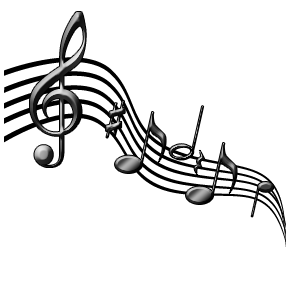 Welcome to Sixth Grade Chorus, a year-long non-auditioned choir in which students can choose (as numbers and schedules permit) to participate.  It is both a performing group AND one of their exploratory classes.  Admission into the class requires parental permission and my signature.Because we are both a performing group, unlike a general music class, there is cost involved.  The costs are listed below.Boys Attire – Formal: Black Tux Pants, Tux Shirt, Cummerbund, Bowtie, Black Dress Shoes		  Informal:  Chorus T-shirt/Jeans/ Tennis Shoes or Sperry type shoe.Girls Attire - Formal: Black Skirt, White Blouse, Black Closed toe shoes		Informal: Chorus T-shirt/Jeans/Tennis Shoes or Sperry Type Shoe.Music/Materials Fee:  $10.00 - Helps to provide adequate performing and sightsinging music.Boys’ attire will be worn all 3 years if they are in Chorus.  It can be purchased through the school.  The cost for the pants, tux shirt, cummerbund, bowtie, and chorus t-shirt is 77.00.  Black Dress Shoes are purchased separately by the parent.  (If you know a former choral student who has the attire, borrow or buy it from him and save money!!!)Girls attire will only be worn during their 6th grade year (with the exception of the chorus t-shirt.) The cost for the girls – Black Skirt Rental from AMS - $15.00, Chorus T-shirt – 12.00 – Total 27.00– Blouse and shoes are purchased by parents – There is no “have-to” with the white top.  It can be a white t-shirt, long or short sleeve, ruffles, or no ruffles.  The only requirement for the top is that it be solid white and be worn tucked in the skirt.  Black closed toe shoes are required for performance.  We rent the skirt from the school to be uniform in look and to alleviate the headache of finding one for parents.  Sixth grade girls are required to rent the skirt so they will be alike.  Thank you for your help with this.  The skirts will be returned in May following our spring concert.  Other costs for chorus would be if students attend Choral Clinic or Festival (Not required).   These are both in the spring.I am excited about teaching this 6th Grade Chorus which is coming to us with a wonderful reputation!!  If you have any questions or concerns, please feel free to contact me at laltman@horrycountyschools.net , at school: 358-6000 or on my cell phone: 997-8486.   Keep checking out the Aynor Middle School Chorus Facebook page and the Aynor Middle School Web page too!   Also, Parents WE LOVE VOLUNTEERS IN CHORUS!!!!Looking forward to a year filled with singing and learning music!Leanne Altman, AMS Choral Director-----------------------------------------------------------------------------------------------------------------------------Please complete and return to school by August 28, 2015My child ___________________ ____________________ will purchase choral attire.Boys Pants size ___________ (Will be measured but having pant size helps.)  (Waist size – 25-up)Girls will try on skirts before taking them home.Parent/Guardian _________________________________, Date ________________Make Checks payable to Aynor Middle School.  (If you need to set up a payment plan, please indicate that and I will send that information to you.)Total for Boys: $87.00 (Remember their pants come with adjustable waist and will be worn all 3 years they remain in Chorus)Total for Girls: $37.00I would like the payment plan _____